๙.  นนฺทตฺเถร  วตฺถุ   ๑๐๕“ยถา    อคารํ    ทุจฺฉนฺนนฺติ    อิมํ    ธมฺมเทสนํ    สตฺถา    เชตวเน             วิหรนฺโต    อายสฺมนฺตํ    นนฺทํ    อารพฺภ    กเถสิ  ฯสตฺถา    หิ    ปวตฺติตปวรธมฺมจกฺโก    ราชคหํ    คนฺตฺวา    เวฬุวเน                วิหรนฺโต,    “ปุตฺตํ    เม    อาเนตฺวา    ทสฺเสถาติ    สุทฺโธทนมหาราเชน                   เปสิตานํ    สหสฺสสหสฺสปริวารานํ    ทสนฺนํ    ทูตานํ    สพฺพปจฺฉโต    คนฺตฺวา    อรหตฺตํ       ปตฺเตน       กาฬุทายิตฺเถเรน       อาคมนกาลํ     ญตฺวา    สฏฺฐิมตฺตาย               ๙.  นนฺทตฺเถร  วตฺถุ  ๑๐๖คาถาย    มคฺควณฺณํ    วณฺเณตฺวา    วีสติสหสฺสขีณาสวปริวุโต                            กปิลวตฺถุปุรํ    นีโต,    ญาติสมาคเม    โปกฺขรวสฺสํ    อตฺถุปฺปตฺตึ                            กตฺวา    มหาเวสฺสนฺตรชาตกํ    กเถตฺวา,    ปุนทิวเส    ปิณฺฑาย    ปวิฏฺโฐ                 “อุตฺติฏฺเฐ    นปฺปมชฺเชยฺยาติ    คาถาย    ปิตรํ    โสตาปตฺติผเล                            ปติฏฺฐาเปตฺวา    “ธมฺมญฺจเร    สุจริตนฺติ    คาถาย    มหาปชาปตึ    โคตมึ                 โสตาปตฺติผเล    ราชานญฺจ    สกทาคามิผเล    ปติฏฺฐาเปสิ  ฯ    ภตฺต-                      กิจฺจปริโยสาเน    ปน    ราหุลมาตุคุณกถํ    นิสฺสาย    จนฺทกินฺนรีชาตกํ                  กเถตฺวา,    ตโต    ตติยทิวเส    นนฺทกุมารสฺส    อภิเษกเคหปฺปเวสน-                         วิวาหมงฺคเลสุ    วตฺตมาเนสุ,    ปิณฺฑาย    ปวิสิตฺวา    นนฺทกุมารสฺส                     หตฺเถ    ปตฺตํ    ทตฺวา    มงฺคลํ    วตฺวา    อุฏฺฐายาสนา    ปกฺกมนฺโต                        นนฺทกุมารสฺส    หตฺถโต    ปตฺตํ    น  คณฺหิ  ฯ    โสปิ    ตถาคตคารเวน                “ปตฺตํ    โว    ภนฺเต    คณฺหถาติ    วตฺตุํ    นาสกฺขิ  ฯ    เอวํ    ปน    จินฺเตสิ    “โสปาณสีเส    ปตฺตํ    คณฺหิสฺสตีติ  ฯ    สตฺถา    ตสฺมึปิ    ฐาเน    น                  คณฺหิ  ฯ    อิตโร    “โสปาณปาทมูเล    คณฺหิสฺสตีติ    จินฺเตสิ  ฯ    สตฺถา    ตตฺถาปิ    น  คณฺหิ  ฯ    อิตโร    “ราชคเณ    คณฺหิสฺสตีติ    จินฺเตสิ  ฯ                       สตฺถา                ตตฺถาปิ    น  คณฺหิ  ฯ    กุมาโร    นิวตฺติตุกาโม    อรุจิยา    คจฺฉนฺโต    ตถาคตคารเวน    “ปตฺตํ    คณฺหถาติ    วตฺตุํ    น  สกฺโกติ,    “อิธ    คณฺหิสฺสติ,    เอตฺถ    คณฺหิสฺสตีติ    จินฺเตนฺโต    คจฺฉติ  ฯ    ตสฺมึ    ขเณ    อญฺญา        อิตฺถิโย        ตํ        ทิสฺวา       ชนปทกลฺยาณิยา       อาจิกฺขึสุ     “อยฺเย                   ๙.  นนฺทตฺเถร  วตฺถุ  ๑๐๗ภควา    นนฺทกุมารํ    คเหตฺวา    คโต,    ตุมฺเหหิ    ตํ    วินา    กริสฺสตีติ  ฯ        สาปิ    ตํ    สุตฺวา    อุทกพินฺทูหิ    ปคฺฆรนฺเตเหว    อฑฺฒุลฺลิขิเตหิ    เกเสหิ                 เวเคน    คนฺตฺวา    “ตุวฏํ    โข    อยฺยปุตฺต    อาคจฺเฉยฺยาสีติ    อาห  ฯ    ตํ                  ตสฺสา    วจนํ    ตสฺส    หทเย    ติริยํ    ปติตฺวา  วิย    ฐิตํ  ฯ    สตฺถาปิสฺส                  หตฺถโต    ปตฺตํ    อคฺคณฺหิตฺวา  ว    ตํ    วิหารํ    เนตฺวา    “ปพฺพชิสฺสสิ                     นนฺทาติ    อาห  ฯ    โส    พุทฺธคารเวน    “น  ปพฺพชิสฺสามีติ    อวตฺวา                   “อาม    ภนฺเต    ปพฺพชิสฺสามีติ    อาห  ฯ    สตฺถา    “เตนหิ    ภิกฺขเว                        นนฺทํ    ปพฺพาเชถาติ    อาห  ฯ    สตฺถา    กปิลวตฺถุปุรํ    คนฺตฺวา    ตติยทิวเส    นนฺทํ    ปพฺพาเชสิ  ฯ    สตฺตเม    ทิวเส    ราหุลมาตา    กุมารํ    อลงฺกริตฺวา    ภควโต    สนฺติกํ    เปเสสิ    “ปสฺส    ตาต    เอตํ    วีสติสหสฺสสมณปริวุตํ    สุวณฺณวณฺณํ    พฺรหฺมรูปวณฺณํ    สมณํ,    อยนฺเต    ปิตา,    เอตสฺส                           ตว    ปิตุโน    ชาตกาเล    มหนฺตา    นิธิกุมฺภิโย    อเหสุํ,    ตสฺส                         นิกฺขมนกาลโต  ปฏฺฐาย    น  ปสฺสามิ,    คจฺฉ    นํ    ทายชฺชํ    ยาจาหิ                      ‘อหํ    ตาต    กุมาโร,    อภิเสกํ    ปตฺวา    จกฺกวตฺตี    ภวิสฺสามิ,    ธเนน                  เม    อตฺโถ,    ธนํ    เม    เทหิ,    สามิโก    หิ    ปุตฺโต    ปิตุ    สนฺตกสฺสาติ  ฯ      กุมาโร    ภควโต    สนฺติกํ    คนฺตฺวา    วนฺทิตฺวา    ปิตุสิเนหํ    ปฏิลภิตฺวา                  หฏฺฐตุฏฺโฐ    “สุขา    เต    สมณ    ฉายาติ    วตฺวา    อญฺญํปิ                              พหุํ    อตฺตโน    อนุรูปํ    วทนฺโต    อฏฺฐาสิ  ฯ    ภควา    กตภตฺตกิจฺโจ                    อนุโมทนํ    กตฺวา    อุฏฺฐายาสนา    ปกฺกามิ  ฯ    กุมาโรปิ    “ทายชฺชํ                        เม       สมณ       เทหิ,      ทายชฺชํ      เม     สมณ    เทหีติ     ภควนฺตํ    อนุพนฺธิ  ฯ    ๙.  นนฺทตฺเถร  วตฺถุ  ๑๐๘ภควาปิ    กุมารํ    น  นิวตฺตาเปสิ  ฯ    ปริชโนปิ    ภควตา    สทฺธึ                       คจฺฉนฺตํ    นิวตฺเตตุํ    นาสกฺขิ  ฯ    อิติ    โส    ภควตา    สทฺธึ    อารามเมว               อคมาสิ  ฯ    ตโต    ภควา    จินฺเตสิ    “ยํ    อยํ    ปิตุ    สนฺตกํ    ธนํ                         อิจฺฉติ,    ตํ    วฏฺฏานุคตํ    สวิฆาตํ;    หนฺทสฺส    โพธิมูเล    มยา                         ปฏิลทฺธํ    สตฺตวิธํ    อริยธนํ    เทมิ,    โลกุตฺตรทายชฺชสฺส    นํ    สามิกํ                      กโรมีติ  ฯอถโข    ภควา    อายสฺมนฺตํ    สารีปุตฺตํ    อามนฺเตสิ    “เตนหิ                            ตฺวํ    สารีปุตฺต    ราหุลกุมารํ    ปพฺพาเชหีติ  ฯ    เถโร    ตํ    ปพฺพาเชสิ  ฯ    ปพฺพชิเต    ปน    กุมาโร,    รญฺโญ    ตํ    สุตฺวา    อธิมตฺตํ    ทุกฺขํ                              อุปฺปชฺชิ  ฯ    ตํ    อธิวาเสตุํ    อสกฺโกนฺโต    ภควโต    สนฺติกํ    คนฺตฺวา                  ปฏินิเวเทตฺวา    “สาธุ    ภนฺเต    อยฺยา    มาตาปิตูหิ    อนนุญฺญาตํ                           ปุตฺตํ    น  ปพฺพาเชยฺยุนฺติ    วรํ    ยาจิ  ฯ    ภควา    ตสฺส    ตํ    วรํ                         ทตฺวา,    ปุเนกทิวสํ    ราชนิเวสเน    กตปาตราโส,    เอกมนฺตํ    นิสินฺเนน    รญฺญา    “ภนฺเต    ตุมฺหากํ    ทุกฺกรการิกกาเล    เอกา  เทวตา    มํ                         อุปสงฺกมิตฺวา    ‘ปุตฺโต    เต    กาลกโตติ    อาห,    อหํ    ตสฺสา    วจนํ    อสทฺทหนฺโต    ‘น  มยฺหํ    ปุตฺโต    โพธึ    อปฺปตฺวา    กาลํ    กโรตีติ                       ตํ    ปฏิกฺขิปินฺติ    วุตฺเต,    “อิทานิ    มหาราช    กึ    สทฺทหิสฺสถ;                              ปุพฺเพปิ,    อฏฺฐิกานิ    ตุยฺหํ    ทสฺเสตฺวา    ‘ปุตฺโต    เต    มโตติ                                วุตฺเต,    น    สทฺทหิตฺถาติ,    อิมิสฺสา    อตฺถปฺปตฺติยา    มหาธมฺมปาลชาตกํ    กเถสิ  ฯ         กถาปริโยสาเน      ราชา       อนาคามิผเล       ปติฏฺฐหิ    ฯ        อิติ                      ๙.  นนฺทตฺเถร  วตฺถุ  ๑๐๙ภควา    ปิตรํ    ตีสุ    ผเลสุ    ปติฏฺฐาเปตฺวา    ภิกฺขุสงฺฆปริวุโต    ปุนเทว                    ราชคหํ    คนฺตฺวา    ตโต    อนาถปิณฺฑิเกน    สาวตฺถึ    อาคมนตฺถาย    คหิตปฏิญฺโญ,    นิฏฺฐิเต    เชตวนมหาวิหาเร,    ตตฺถ    คนฺตฺวา    วาสํ                         กปฺเปสิ  ฯเอวํ    สตฺถริ    เชตวเน    วิหรนฺเตเยว,    อายสฺมา    นนฺโท                              อุกฺกณฺฐิตฺวา    ภิกฺขูนํ    เอตมตฺถํ    อาโรเจสิ    “อนภิรโต    อหํ                            อาวุโส    พฺรหฺมจริยํ    จรามิ,    น  สกฺโกมิ    พฺรหฺมจริยํ    สนฺธาเรตุํ,                            สิกฺขํ    ปจฺจกฺขาย    หีนายาวตฺติสฺสามีติ  ฯ    ภควา    ตํ    ปวตฺตึ    สุตฺวา    อายสฺมนฺตํ    นนฺทํ    ปกฺโกสาเปตฺวา    เอตทโวจ    “สจฺจํ    กิร    ตฺวํ                      นนฺท    สมฺพหุลานํ    ภิกฺขูนํ    เอวมาโรเจสิ    ‘อนภิรโต    อหํ    อาวุโส                  พฺรหฺมจริยํ    จรามิ,    น  สกฺโกมิ    พฺรหฺมจริยํ    สนฺธาเรตุํ,    สิกฺขํ                          ปจฺจกฺขาย    หีนายาวตฺติสฺสามีติ  ฯ    “เอวํ    ภนฺเตติ  ฯ    “กิสฺส    ปน                     ตฺวํ    นนฺท    อนภิรโต    พฺรหฺมจริยํ    จรสิ,    น  สกฺโกสิ    พฺรหฺมจริยํ                     สนฺธาเรตุํ,    สิกฺขํ    ปจฺจกฺขาย    หีนายาวตฺติสฺสสีติ  ฯ    “สากิยานี                             เม    ภนฺเต    ชนปทกลฺยาณี    ฆรา    นิกฺขมนฺตสฺส    อฑฺฒุลฺลิขิเตหิ                       เกเสหิ    อปโลเกตฺวา    มํ    เอตทโวจ    “ตุวฏํ    โข    อยฺยปุตฺต                                  อาคจฺเฉยฺยาสีติ;    โส    โข    อหํ    ภนฺเต    ตํ    อนุสฺสรมาโน    อนภิรโต                  พฺรหฺมจริยํ    จรามิ,    น  สกฺโกมิ    พฺรหฺมจริยํ    สนฺธาเรตุํ,    สิกฺขํ                        ปจฺจกฺขาย       หีนายาวตฺติสฺสามีติ  ฯ       อถโข      ภควา       อายสฺมนฺตํ     นนฺทํ                  ๙.  นนฺทตฺเถร  วตฺถุ  ๑๑๐พาหาย    คเหตฺวา    อิทฺธิพเลน    ตาวตึสเทวโลกํ    เนนฺโต,    อนฺตรามคฺเค    เอกสฺมึ    ฌามกฺเขตฺเต    ฌามขานุมตฺถเก    นิสินฺนํ    ฉินฺนกณฺณนาส-                 นงฺคุฏฺฐํ    เอกํ    ปลุฏฺฐมกฺกฏึ    ทสฺเสตฺวา,    ตาวตึสภวเน    สกฺกสฺส                    เทวรญฺโญ    อุปฏฺฐานํ    อาคตานิ    กกุฏปาทานิ    ปญฺจ    อจฺฉราสตานิ                     ทสฺเสสิ  ฯ    ทสฺเสตฺวา    จ  ปน    เอวมาห    “ตํ    กึ    มญฺญสิ    นนฺท,                      กตมา    นุโข    อภิรูปตรา    จ    ทสฺสนียตรา  จ    ปาสาทิกตรา  จ,                           สากิยานี  วา    ชนปทกลฺยาณี    อิมานิ  วา    ปญฺจ    อจฺฉราสตานิ                          กกุฏปาทานีติ  ฯ    ตํ    สุตฺวา    อาห    “เสยฺยถาปิ    สา    ภนฺเต    ฉินฺนกณฺณ-              นาสนงฺคุฏฺฐา    ปลุฏฺฐมกฺกฏี;    เอวเมว    โข    ภนฺเต    สากิยานี                         ชนปทกลฺยาณี,    อิเมสํ    ปญฺจนฺนํ    อจฺฉราสตานํ    อุปนิธาย    สงฺขยํปิ                  น  อุเปติ,    กลํปิ    น  อุเปติ    ภาคํปิ    น  อุเปติ;    อถโข    อิมาเนว                      ปญฺจ  อจฺฉราสตานิ    อภิรูปตรานิ  เจว    ทสฺสนียตรานิ  จ    ปาสาทิก-                      ตรานิ  จาติ  ฯ    “อภิรม    นนฺท,    อภิรม    นนฺท,    อหนฺเต    ปาฏิโภโค    ปญฺจนฺนํ    อจฺฉราสตานํ    ปฏิลาภาย    กกุฏปาทานนฺติ  ฯ    “สเจ    เม                    ภนฺเต    ภควา    ปาฏิโภโค    ปญฺจนฺนํ    อจฺฉราสตานํ    ปฏิลาภาย                         กกุฏปาทานํ  ฯ    อภิรมิสฺสามหํ    ภนฺเต    ภควา    พฺรหฺมจริเยติ  ฯ    อถโข    ภควา    อายสฺมนฺตํ    นนฺทํ    คเหตฺวา    ตตฺถ    อนฺตรหิโต    เชตวเนเยว                   ปาตุรโหสิ  ฯอสฺโสสุํ       โข       ภิกฺขู        “อายสฺมา      กิร     นนฺโท    ภควโต    ภาตา                    ๙.  นนฺทตฺเถร  วตฺถุ  ๑๑๑มาตุจฺฉาปุตฺโต    อจฺฉรานํ    เหตุ    พฺรหฺมจริยํ    จรติ,    ภควา    กิรสฺส                     ปาฏิโภโค    ปญฺจนฺนํ    อจฺฉราสตานํ    ปฏิลาภาย    กกุฏปาทานนฺติ  ฯ                     อถโข    อายสฺมโต    นนฺทสฺส    สหายกา    ภิกฺขู    อายสฺมนฺตํ    นนฺทํ                    ภตกวาเทน  จ    อุปกฺกีตกวาเทน  จ    สมุทาจรนฺติ    “ภตโก                                      กิรายสฺมา    นนฺโท,    อุปกฺกีตโก    กิรายสฺมา    นนฺโท,    ปญฺจนฺนํ                         อจฺฉราสตานํ    เหตุ    พฺรหฺมจริยํ    จรติ,    ภควา    กิรสฺส    ปาฏิโภโค    ปญฺจนฺนํ    อจฺฉราสตานํ    ปฏิลาภาย    กกุฏปาทานนฺติ  ฯ    อถโข                         อายสฺมา    นนฺโท    สหายกานํ    ภิกฺขูนํ    ภตกวาเทน  จ    อุปกฺกีตก-                   วาเทน  จ    อฏฺฏิยมาโน    หรายมาโน    ชิคุจฺฉมาโน    เอโก    วูปกฏฺโฐ                  อปฺปมตฺโต    อาตาปี    ปหิตตฺโต    วิหรนฺโต,    นจิรสฺเสว    ยสฺสตฺถาย                    กุลปุตฺตา    สมฺมเทว    อคารสฺมา    อนคาริยํ    ปพฺพชนฺติ,    ตทนุตฺตรํ                    พฺรหฺมจริยปริโยสานํ    ทิฏฺเฐว    ธมฺเม    สยํ    อภิญฺญา    สจฺฉิกตฺวา    อุปสมฺปชฺช    วิหาสิ,    “ขีณา    ชาติ,    วุสิตํ    พฺรหฺมจริยํ,    กตํ    กรณียํ         นาปรํ    อิตฺถตฺตายาติ    อพฺภญฺญาสิ,    อญฺญตโร    จ    ปนายสฺมา                       นนฺโท    อรหตํ    อโหสิ  ฯอเถกา    เทวตา    รตฺติภาเค    สกลํ    เชตวนํ    โอภาเสตฺวา                        สตฺถารํ    อุปสงฺกมิตฺวา    วนฺทิตฺวา    อาโรเจสิ    “อายสฺมา    ภนฺเต                       นนฺโท    ภควโต    ภาตา    มาตุจฺฉาปุตฺโต    อาสวานํ    ขยา    อนาสวํ                     เจโตวิมุตฺตึ    ปญฺญาวิมุตฺตึ    ทิฏฺเฐว    ธมฺเม    สยํ    อภิญฺญา                                    สจฺฉิกตฺวา    อุปสมฺปชฺช    วิหรตีติ  ฯ    ภควโตปิ    โข    ญาณํ    อุทปาทิ           “นนฺโท        อาสวานํ        ขยา          อนาสวํ         เจโตวิมุตฺตึ         ปญฺญาวิมุตฺตึ                                ๙.  นนฺทตฺเถร  วตฺถุ  ๑๑๒ทิฏฺเฐว    ธมฺเม    สยํ    อภิญฺญา    สจฺฉิกตฺวา    อุปสมฺปชฺช    วิหรตีติ  ฯ                   โสปายสฺมา    ตสฺสา    รตฺติยา    อจฺจเยน    ภควนฺตํ    อุปสงฺกมิตฺวา                          วนฺทิตฺวา    เอตทโวจ    “ยํ    เม    ภนฺเต    ภควา    ปาฏิโภโค    ปญฺจนฺนํ                  อจฺฉราสตานํ    ปฏิลาภาย    กกุฏปาทานํ,    มุญฺจามหํ    ภนฺเต    ภควนฺตํ                  เอตสฺมา    ปฏิสฺสวาติ  ฯ    “มยาปิ    โข    เต    นนฺท    เจตสา    เจโต    ปริจฺจ    วิทิโต    ‘นนฺโท    อาสวานํ    ขยา    อนาสวํ    เจโตวิมุตฺตึ    ปญฺญาวิมุตฺตึ                ทิฏฺเฐว    ธมฺเม    สยํ    อภิญฺญา    สจฺฉิกตฺวา    อุปสมฺปชฺช    วิหรตีติ,                      เทวตาปิ    เม    เอตมตฺถํ    อาโรเจสิ    ‘อายสฺมา    ภนฺเต    นนฺโท    อาสวานํ    ขยา    อนาสวํ    เจโตวิมุตฺตึ    ปญฺญาวิมุตฺตึ    ทิฏฺเฐว    ธมฺเม    สยํ                    อภิญฺญา    สจฺฉิกตฺวา    อุปสมฺปชฺช    วิหรตีติ,    ยเทว    โข    เต    นนฺท                   อนุปาทาย    อาสเวหิ    จิตฺตํ    มุตฺตํ,    อถาหํ    มุตฺโต    เอตสฺมา                            ปฏิสฺสวาติ  ฯ    อถโข    ภควา    เอตมตฺถํ    วิทิตฺวา    ตายํ    เวลายํ    อิมํ              อุทานํ    อุทาเนสิ“ยสฺส    ติณฺโณ    กามปงฺโก    	มทฺทิโต    กามกณฺฏโกโมหกฺขยมนุปฺปตฺโต    	สุขทุกฺเข    น  เวธตีติ  ฯอเถกทิวสํ    ภิกฺขู    อายสฺมนฺตํ    นนฺทํ    ปุจฺฉึสุ    “อาวุโส    นนฺท                  ปุพฺเพ    ตฺวํ    ‘อุกฺกณฺฐิโตมฺหีติ    วเทสิ,    อิทานิ    เต    กถนฺติ  ฯ    “นตฺถิ                เม    อาวุโส    คิหิภาวาย    อาลโยติ  ฯ    ตํ    สุตฺวา    ภิกฺขู    “อภูตํ    อายสฺมา    นนฺโท    กเถติ,    อญฺญํ    พฺยากโรติ,    อตีตทิวเสสุ    ‘อุกฺกณฺฐิโตมฺหีติ    วตฺวา,    อิทานิ         ‘นตฺถิ        เม     คิหิภาวาย     อาลโยติ     กเถตีติ       วตฺวา     คนฺตฺวา                     ๙.  นนฺทตฺเถร  วตฺถุ  ๑๑๐ภควโต    เอตมตฺถํ    อาโรเจสุํ  ฯ    ภควา    “ภิกฺขเว    อตีตทิวเสสุ    นนฺทสฺส    อตฺตภาโว    ทุจฺฉนฺนเคหสทิโส    อโหสิ,    อิทานิ    สุจฺฉนฺนเคหสทิโส    ชาโต,    อยํ    หิ    ทิพฺพจฺฉรานํ    ทิฏฺฐกาลโต    ปฏฺฐาย    ปพฺพชิตกิจฺจสฺส    มตฺถกํ    ปาเปตุํ    วายมนฺโต    ตํ    กิจฺจํ    ปตฺโตติ    วตฺวา    อิมา    คาถา    อภาสิ 	   “ยถา    อคารํ    ทุจฺฉนฺนํ    	วุฏฺฐิ    สมติวิชฺฌติ;   เอวํ    อภาวิตํ    จิตฺตํ    		ราโค    สมติวิชฺฌติ  ฯ   ยถา    อคารํ    สุจฺฉนฺนํ    		วุฏฺฐิ    น  สมติวิชฺฌติ;   เอวํ    สุภาวิตํ    จิตฺตํ    		ราโค    น  สมติวิชฺฌตีติ  ฯตตฺถ    “อคารนฺติ:    ยงฺกิญฺจิ    เคหํ  ฯ    ทุจฺฉนฺนนฺติ:    วิรลจฺฉนฺนํ                  ฉิทฺทาวฉิทฺทํ  ฯ    สมติวิชฺฌตีติ:    วสฺสวุฏฺฐิ    วินิวิชฺฌติ  ฯ    อภาวิตนฺติ:    ตํ    อคารํ    วุฏฺฐิ  วิย    ภาวนารหิตตฺตา    อภาวิตํ    จิตฺตํ    ราโค    สมติวิชฺฌติ,                น  เกวลํ    ราโค  ว,    โทสโมหมานาทโย    สพฺพกฺกิเลสา    ตถารูปํ                        จิตฺตํ    อติวิชฺฌนฺติเยว  ฯ    สุภาวิตนฺติ:    สมถวิปสฺสนาภาวนาหิ    สุภาวิตํ,    เอวรูปํ    จิตฺตํ    สุจฺฉนฺนํ    เคหํ    วุฏฺฐิ  วิย    ราคาทโย    กิเลสา    อติวิชฺฌิตุํ    น                                 สกฺโกนฺตีติ  ฯคาถาปริโยสาเน    พหู    โสตาปตฺติผลาทีนิ    ปาปุณึสุ,    มหาชนสฺส    สาตฺถิกา    เทสนา    อโหสิ  ฯอถ    ภิกฺขู    ธมฺมสภายํ    กถํ    สมุฏฺฐาเปสุํ    “อาวุโส    พุทฺธา                  จ  นาม    อจฺฉริยา,    ชนปทกลฺยาณึ    นิสฺสาย    อุกฺกณฺฐิโต    นามายสฺมา              นนฺโท    สตฺถารา    เทวจฺฉรา    อามิสํ    กตฺวา    วินีโตติ  ฯ   สตฺถา    อาคนฺตฺวา,๙.  นนฺทตฺเถร  วตฺถุ  ๑๑๔“กาย    นุตฺถ    ภิกฺขเว    เอตรหิ    กถาย    สนฺนิสินฺนาติ    ปุจฺฉิตฺวา,                          “อิมาย    นามาติ    วุตฺเต,    “น  ภิกฺขเว    อิทาเนว,    ปุพฺเพเปส    มยา                  มาตุคาเมน    ปโลเภตฺวา    วินีโตเยวาติ    วตฺวา,    เตหิ    ยาจิโต    อตีตํ    อาหริ:อตีเต    พาราณสิยํ    พฺรหฺมทตฺเต    รชฺชํ    กาเรนฺเต,    พาราณสีวาสี    กปฺปโก    นาม    วาณิโช    อโหสิ  ฯ    ตสฺเสโก    คทฺรโภ    ภุมฺภารํ                       วหติ  ฯ    ทิวเส    ทิวเส    สตฺต    โยชนานิ    คจฺฉติ  ฯ    โส    เอกสฺมึ    สมเย    คทฺรภภารเกหิ    ตกฺกสิลํ    คนฺตฺวา    ยาว    ภณฺฑสฺส    วิสฺสชฺชนา                       คทฺรภํ    วิจริตุํ    วิสฺสชฺเชสิ  ฯ    อถสฺส    โส    คทฺรโภ    ปริขาปิฏฺเฐ                  จรมาโน    เอกํ    คทฺรภึ    ทิสฺวา    อุปสงฺกมิ  ฯ    สา    เตน    สทฺธึ    ปฏิสนฺถารํ    กโรนฺตี    อาห    “กุโต    อาคโตสีติ  ฯ    “พาราณสิโตติ  ฯ    “เกน                          กมฺเมนาติ  ฯ    “วาณิชกมฺเมนาติ  ฯ    “กิตฺตกํ    ภารํ    วหสีติ  ฯ    “กุมฺภภารนฺติ  ฯ    “เอตฺตกํ    ภารํ    วหนฺโต    กติโยชนานิ    คจฺฉสีติ  ฯ    “สตฺตโยชนานีติ  ฯ    “คตฏฺฐาเน    เต    กาจิ    ปาทปริกมฺมํ  วา    ปิฏฺฐิปริกมฺมํ  วา    กโรนฺตี                   อตฺถีติ  ฯ    “นตฺถิ    ภทฺเทติ  ฯ    “เอวํ    สนฺเต    มหาทุกฺขํ    อนุโภสีติ  ฯ               กิญฺจาปิ    หิ    ติรจฺฉานคตานํ    ปาทปริกมฺมาทิการโก  นาม    นตฺถิ,                    กามสญฺโญชนฆฏฺฏนตฺถํ    เอวรูปํ    กเถสิ  ฯ    โส    ตสฺสา    กถาย                      อุกฺกณฺฐิโต  ฯ    กปฺปโกปิ    ภณฺฑํ    วิสฺสชฺเชตฺวา    ตสฺส    สนฺติกํ    คนฺตฺวา    “เอหิ    ตาต,    คมิสฺสามาติ    อาห  ฯ    “คจฺฉถ    ตุมฺเห,    นาหํ    คมิสฺสามีติ  ฯ    อถ  นํ    ปุนปฺปุนํ    ยาจิตฺวา    “อนิจฺฉนฺตํ    นํ    ภาเยตฺวา    เนสฺสามีติ                        จินฺเตตฺวา    อิมํ    คาถมาห๙.  นนฺทตฺเถร  วตฺถุ  ๑๑๕ 		“ปโตทนฺเต    กริสฺสามิ	     	โสฬสงฺคุลิกณฺฏกํ,สญฺฉินฺทิสฺสามิ    เต    กายํ;	     	เอวํ  ชานาหิ   คทฺรภาติ  ฯตํ    สุตฺวา    คทฺรโภ    “เอวํ    สนฺเต,    อหํปิ    เต    กตฺตพฺพํ    ชานิสฺสามีติ               วตฺวา    อิมํ    คาถมาห“ปโตทมฺเม    กริสฺสสิ		โสฬสงฺคุลิกณฺฏกํ,ปุรโต    ปติฏฺฐหิตฺวาน		อุทฺธริตฺวาน    ปจฺฉโตภณฺฑํ    เต    ปาตยิสฺสามิ;		เอวํ    ชานาหิ    กปฺปกาติ  ฯตํ    สุตฺวา    วาณิโช    “เกน    นุ    โข    การเณเนส    มํ    เอวํ    วทตีติ                   จินฺเตตฺวา    อิโต    จิโต  จ    โอโลเกนฺโต    ตํ    คทฺรภึ    ทิสฺวา                            “อิมาย    เอส    เอวํ    สิกฺขาปิโต    ภวิสฺสติ,    ‘เอวรูปึ    นาม    เต                         คทฺรภึ    อาเนสฺสามีติ    มาตุคาเมน    ตํ    ปโลเภตฺวา    เนสฺสามีติ                             จินฺเตตฺวา    อิมํ    คาถมาห“จตุปฺปทึ    สงฺขมุขึ	นารึ    		สพฺพงฺคโสภินึภริยํ    เต    อานยิสฺสามิ,		เอวํ    ชานาหิ    คทฺรภาติ  ฯตํ    สุตฺวา    ตุฏฺฐจิตฺโต    คทฺรโภ    อิมํ    คาถมาห“จตุปฺปทึ    สงฺขมุขึ	นารึ    		สพฺพงฺคโสภินึภริยํ    เม    อานยิสฺสสิ,		เอวํ    ชานาหิ    กปฺปกกปฺปก    ภิยฺโย    คมิสฺสามิ		โยชนานิ    จตุทฺทสาติ  ฯอถ  นํ    กปฺปโก    “เตนหิ    เอหีติ    คเหตฺวา    สกฏฺฐานํ    อคมาสิ  ฯ                   โส        กติปาหจฺจเยน       ตํ        อาห         “นนุ       มํ        ตุมฺเห        ‘ภริยนฺเต                    ๙.  นนฺทตฺเถร  วตฺถุ  ๑๑๖อานยิสฺสามีติ    อโวจุตฺถาติ  ฯ    “อาม    วุตฺตํ,    นาหํ    อตฺตโน    กถํ                   ภินฺทิสฺสามิ,    ภริยนฺเต    อานยิสฺสามิ;    วฏฺฏํ    ปน    ตุยฺหํ    เอกกสฺเสว                 ทสฺสามิ,    ตุยฺหํ    อตฺตโน    ทุติยสฺส    ตํ    ปโหตุ  วา    มา  วา,    ตฺวเมว    ชาเนยฺยาสิ;    อุภินฺนํ    โว    สํวาสมนฺวาย    ปุตฺตาปิ    ชายิสฺสนฺติ,    เตหิปิ         พหูหิ    สทฺธึ    ตุยฺหํ    ตํ    ปโหตุ  วา    มา  วา,    ตฺวเมว    ชาเนยฺยาสีติ  ฯ       คทฺรโภ,    ตสฺมึ    กเถนฺเตเยว,    อนเปกฺโข    อโหสิ  ฯสตฺถา    อิมํ    ธมฺมเทสนํ    อาหริตฺวา    “ตทา    ภิกฺขเว    คทฺรภี                    ชนปทกลฺยาณี    อโหสิ,    คทฺรโภ    นนฺโท,    วาณิโช    อหเมว,                         เอวํ    ปุพฺเพเปส    มยา    มาตุคาเมน    ปโลเภตฺวา    วินีโตติ    ชาตกํ                      นิฏฺฐาเปสีติ  ฯนนฺทตฺเถร  วตฺถุ  ฯ**********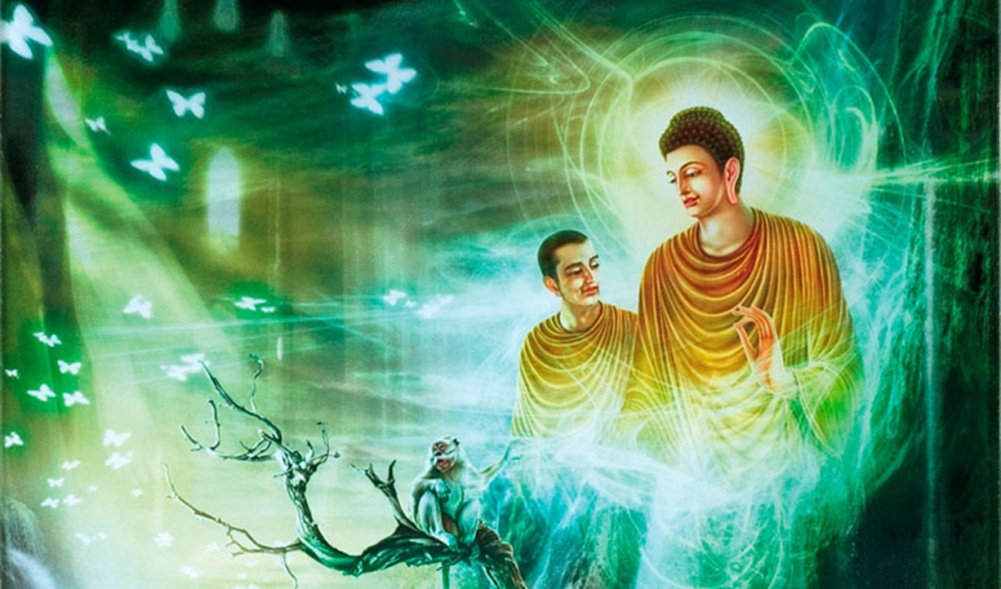 